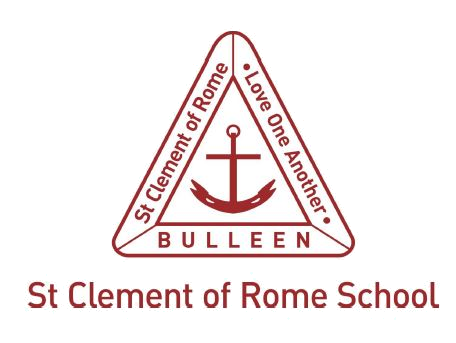 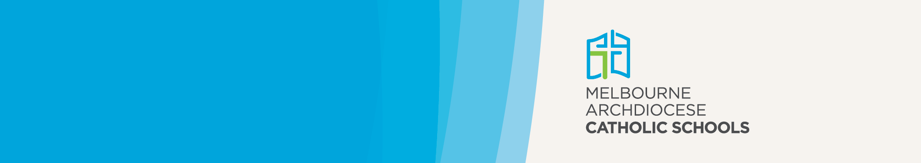 PurposeMelbourne Archdiocese Catholic Schools Ltd (MACS), and the schools it governs and operates, strive to be communities of faith, hope and love, where the wellbeing and interests of all students is foremost. We have a responsibility to provide a safe work environment for all members of our school community. We have a particular duty of care for the safety of our students. It is important, therefore, to identify the first aid arrangements and facilities in place to ensure all injured and ill people get immediate and adequate treatment.Appropriate first aid facilities, training and resources must be in place in each school or workplace to meet the first aid needs of staff, students and others in the workplace or school, or in school approved activities, including those activities that take place off site or out of school hours.ScopeThese guidelines apply to all employees, students and others in all schools and workplaces governed and operated by MACS.DefinitionsFirst Aid is the emergency treatment provided to employees, students and others who suffer injury or illness while at work/school, using the facilities or materials available at the time. In the case of severe injury or illness, members of staff are not required to diagnose or treat the condition apart from carrying out the appropriate first aid procedures. Diagnosis and treatment are the responsibility of the ambulance officer or medical practitioners.First Aid Officers – staff members who have been trained in first aid and are designated to provide initial care of ill or injured staff, students or others.PolicyFirst aid facilities to meet the needs of staff, students and others must be in place in schools and for school approved activities, including off site activities such as camps and excursions, and out of hours school events.Sufficient staff must be trained under the provisions of the Occupational Health and Safety Act 2004 to ensure adequate provision of first aid based on the number of students, the activities being undertaken and the environment.A first aid officer with current first aid qualifications must always be available to respond and assist an ill or injured person.Additional staff with relevant training must be available depending on the student population, proximity to medical facilities, and the nature of activities being undertaken.Additional training for anaphylaxis management will be undertaken by all staff in schools.A first aid risk assessment will identify the minimum first aid requirements for a school and considers:the size and layout of the school – buildings, external areashigh risk areas – technology and science laboratories, health and physical education facilities, performing arts facilities, workshops or maintenance areas, chemical storage areasthe number of campusesthe number of employees, students and others in the workplaceknown medical conditions of staff, students and othersprevious incidents or trends in illness or injuriesthe nature and location of camps, excursions and other off site activitiesschool vehiclesproximity to medical facilities and access to emergency servicesproximity of hazards in the school or local environment.This risk assessment will identify the following:the number of designated first aid officersthe location of first aid room, if requiredthe number, location and contents of first aid kits.The risk assessment is to be reviewed regularly to ensure that the first aid resources in the school continue to meet the needs of the community. A first aid risk assessment is to be completed prior to camps and excursions.First aid officer trainingIt is the responsibility of the principal or their delegate to ensure that designated first aid officers have completed the recognised training. The first aid risk assessment will determine the level of first aid training to be undertaken and the number of first aid officers required in the school.The minimum training requirement is HLTAID003 – Provide First Aid. This certificate is to be renewed every three years. In addition, the refresher in Cardiopulmonary Resuscitation (CPR) HLTAID001 must be completed each year.General first aid training for staffAll staff are to complete the refresher in Cardiopulmonary Resuscitation (CPR) HLTAID001 each year.All staff are to attend two briefings on anaphylaxis management conducted at the school by the anaphylaxis supervisors. In compliance with Ministerial Order 706, it is recommended that all Victorian school staff undertake the Australasian Society of Clinical Immunology and Allergy (ASCIA) e-training course and have their competency in using an autoinjector tested in person within 30 days of completing the course. Staff are required to complete this training every two years.Training in the management of asthma should be undertaken annually. Depending on the student population, additional training in other medical conditions, such as diabetes or epilepsy may be recommended following the first aid risk assessmentA register of all first aid training is kept in the school by a person nominated by the principal.Responsibilities of first aid officersFirst aid officers provide initial care to injured or ill staff, students or others by delivering first aid treatment in accordance with the level of their training. They are not required to diagnose conditions or to provide ongoing medical assistance. When appropriate, the first aid officer will refer the ill or injured person to additional medical advice or assistance. The first aid risk assessment will determine the appropriate number of staff designated as first aid officers in each school. The principal must ensure there are adequate staff trained in first aid to meet the needs of the particular school environment and population.Location of first aidWhere it is determined that a first aid room is required in a school, the location of this room must be known and easily accessible by the school community and emergency services, and readily identifiable with appropriate signage. This room is not to be used for any other purpose and be well-lit and ventilated. The first aid facility is to be equipped in accordance with the Worksafe compliance code: First aid in the workplace.If it is not possible to provide a first aid room, an area must be provided for ill or injured staff, students or others to rest. This area should meet as many requirements as possible of those for first aid rooms.The first aid room or area must be in a location that can be supervised by a staff member with first aid training at all times. A locked cabinet for the storage of medication must be available in the facility.Communication with Parents, Guardians and/or CarersInformation about the school’s policies and procedures for first aid, distribution of medication, and management of students with medical conditions will be provided to parents, guardians and/or carers. Updates to these policies and procedures will be provided through the school’s website, newsletters or online applications.The school will request that parents provide up-to-date and accurate medical information relating to students, including information about conditions such as anaphylaxis, asthma and diabetes. Parents will be requested to provide this information annually, prior to camps and excursions and if the child’s medical condition has changed.An incident report will be completed when first aid is administered. This report will be kept in the school and a copy provided for the parent, guardian and/or carer of the student.Parents, guardians and/or carers must be notified as soon as possible if required to collect an ill or injured student from the school. When a parent cannot be contacted, the principal will contact the emergency contact nominated by the parent, guardian and/or carer.Procedures – to be contextualised for your schoolPolicy complianceConduct a first aid risk assessment of the school:Identify the best location for first aid in the schoolappropriate signage to be usedfacilities to be providedhow supervision of the area will be provided.Identify the number of first aid trained officers requiredwho are the first aid officerswhat training will they receivedetermine who will maintain the first aid training registerdetermine procedure for the storage and distribution of medication to students.Identify the number of first aid kits, their location and contentsdetermine who will maintain the first aid kitsdetermine the procedure for camps and excursionsdetermine the procedure for yard duty and school activities.Communication with parents, guardians and/or carers:Where will the school’s policies and procedures be available to the school communitydetermine the procedures for contacting parents, guardians and/or carers after an incident or illnessdetermine the procedures for requesting medical information from parents, guardians and/or carers.First Aid templatesFirst Aid Template: First Aid Risk Assessment First Aid Template: First Aid Incident FormFirst Aid Template: First Aid Procedures at your schoolExternal ReferencesCompliance code: First aid in the workplace 	CECV First aid risk assessment checklist